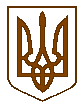 Баришівська  селищна  радаБаришівського  районуКиївської областіВиконавчий  комітетР І Ш Е Н Н Я15.03.2019                                                                                                        № 12смт БаришівкаПро стан роботи дільничних інспекторіву сфері охорони громадського порядку,проведення профілактичної роботи серед населеннята стан злочинності на території населених пунктів громади      Відповідно  до    Закону  України  «Про  місцеве самоврядування  в  Україні»,  Закону  України  «Про  Національну поліцію»,   заслухавши  та обговоривши  інформацію    начальника  Баришівського  відділення поліції , полковника поліції Куленка С.А., з метою забезпечення охорони конституційних прав і свобод людини, протидії злочинності, підтримання публічної безпеки і порядку на території старостинськийх округів Баришівської селищної ради, виконавчий комітет селищної  ради  в и р і ш и в:Інформацію   начальника  Баришівського  відділення поліції, полковника Куленка С.А. поліції  взяти до відома.(Додається.)2. Керівництву Баришівського відділення поліції : 2.1. Активізувати роботу щодо попередження, профілактики та розкриття злочинів, дотримання громадського порядку на території населених пунктів громади. Основну увагу приділяти розкриттю важких та резонансних злочинів. Систематично інформувати громадськість про проведену роботу через засоби масової інформації.  2.2. Забезпечити контроль за особами, які перебувають на профілактичних обліках у Баришівському відділенні поліції, зосередивши увагу на тих, які звільнились з місць позбавлення волі.  2.3. Активізувати роботу щодо залучення членів громадських формувань з охорони громадського порядку до здійснення правоохоронних заходів. 2.4. Здійснювати контроль за дотриманням графіків роботи закладів масового відпочинку молоді та торгівлі на території старостинських округів селищної ради, про виявлені порушення інформувати виконавчий комітет селищної ради.  3. Виконуючим обов’язки старост старостинських округів селищної ради: 3.1. Створювати належні умови інспекторам поліції для прийому громадян на  територіях старостинських округів. 3.2.  Проводити роз’яснювальну роботу серед населення щодо активізації  роботи громадських формувань з попередження та профілактики крадіжок колективного і особистого майна громадян, здійснення патрулювання територій у вечірній та нічний час під керівництвом інспекторів поліції. 4. На черговій сесії селищної ради розглянути питання «Про стан охорони громадського порядку та боротьбу зі злочинністю на території населених пунктів громади».Керуючий справами ( секретар )виконавчого комітету                                                            О.М. Нестерова